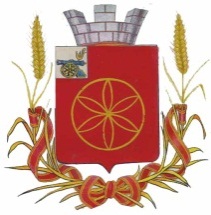 АДМИНИСТРАЦИЯ МУНИЦИПАЛЬНОГО ОБРАЗОВАНИЯРУДНЯНСКИЙ РАЙОН СМОЛЕНСКОЙ ОБЛАСТИП О С Т А Н О В Л Е Н И Еот  31.03.2021    №   106В соответствии с Земельным кодексом Российской Федерации, Федеральным законом Российской Федерации от 26 декабря 2008 года № 294-ФЗ «О защите прав юридических лиц и индивидуальных предпринимателей при осуществлении государственного контроля (надзора) и муниципального контроля», постановление Правительства Российской Федерации от 26.12.2018 № 1680 «Об утверждении общих требований к организации и осуществлению органами государственного контроля (надзора), органами муниципального контроля мероприятий по профилактике нарушений обязательных требований, требований установленных муниципальными правовыми актами», Уставом муниципального образования  Руднянский район Смоленской области,	Администрация муниципального образования Руднянский район Смоленской области  п о с т а н о в л я е т:1. Утвердить программу мероприятий, направленных на профилактику          нарушений обязательных требований земельного    законодательства в  рамках       осуществления муниципального земельного контроля на территории Руднянского                    района Смоленской области  на  2021 год  и  плановый период  2022-2023гг., согласно приложению.2. Контроль за исполнением  настоящего постановления возложить на заместителя Главы муниципального образования Руднянский район Смоленской области Н.А. Караваеву.3. Признать постановления Администрации муниципального образования Руднянский район Смоленской области от 10.04.2020 года № 168 и от 30.12.2020 года «Об утверждении  программы профилактики нарушений обязательных       требований земельного законодательства рамках  осуществления муниципального  земельного контроля  на  территории Руднянского района Смоленской   области» на 2020 и 2021 годы, утратившими силу.4.  Настоящее постановление вступает в силу после его официального опубликования в соответствии с Уставом муниципального образования Руднянский район Смоленской области.И.п. Главы муниципального образованияРуднянский  район Смоленской  области                                                  Э. Н. ФедоровПриложение к постановлению Администрации муниципального образования Руднянский район Смоленской областиот   31.03.2021    №  106ПРОГРАММАмероприятий, направленных на профилактику  нарушений обязательных требований земельного  законодательства в  рамках       осуществления муниципального земельного контроля на территории Руднянского   района Смоленской области  на  2021 год  и  плановый период  2022-2023гг.ПАСПОРТ           Программы мероприятий, направленных на профилактику  нарушений обязательных требований земельного  законодательства в  рамках       осуществления муниципального земельного контроля на территории Руднянского   района Смоленской области  на  2021 год  и  плановый период  2022-2023гг.Аналитическая часть Программы                       и оценка состояния подконтрольной сферы1.1. Настоящая программа предусматривает комплекс мероприятий по профилактике нарушений обязательных требований, установленных законодательством Российской Федерации.1.2. Функции муниципального земельного контроля осуществляет ведущий специалист отдела по экономике, управлению муниципальным имуществом и земельным отношениям Администрации муниципального образования Руднянский район Смоленской области.1.3. В соответствии с действующим законодательством, муниципальный	 земельный контроль осуществляется в форме проведения плановых и внеплановых проверок соблюдения обязательных требований, установленных законодательством Российской Федерации.1.4. Объектами профилактический мероприятий при осуществлении муниципального земельного контроля за использованием земель в границах муниципального образования Руднянский район Смоленской области являются юридические лица, индивидуальные предприниматели и граждане.1.5. Осуществление муниципального земельного контроля за использованием земельВ целях профилактики нарушений обязательных требований законодательства на официальном сайте муниципального образования Руднянский район Смоленской области размещаются перечни и тексты нормативных правовых актов, содержащие обязательные требования, оценка и соблюдение которых, является предметом муниципального земельного контроля.По всем поступающим вопросам от юридических лиц, индивидуальных предпринимателей и граждан в части осуществления контрольных мероприятий должностными лицами Администрации муниципального образования Руднянский район Смоленской области даются компетентные разъяснения и консультации.Основные цели и задачи профилактической работыЦели профилактической работы:- предупреждение нарушений юридическими лицами и индивидуальными предпринимателями (далее – субъекты профилактики) обязательных требований, установленных законодательством Российской Федерации (снижение числа нарушений обязательных требований), включая устранения причин, факторов и условий, способствующих возможному нарушению обязательных требований земельного законодательства;- предотвращение риска причинения вреда охраняемым законом ценностям вследствие нарушений обязательных требований;- обеспечение доступности информации об обязательствах требованиях в области земельного законодательства;- повышение прозрачности системы контрольно-надзорной деятельности.2.2. Проведение профилактических мероприятий позволит решить следующие задачи:- укрепление системы профилактики нарушений обязательных требований, установленных  законодательством Российской Федерации;- определение перечня видов и сбор статистических данных, необходимых для организации профилактической работы;- выявление и устранение причин, факторов и условий, способствующих нарушениям субъектами профилактики обязательных требований, установленных законодательством Российской Федерации;- повышение уровня правовой грамотности субъектов профилактики.2.3. Настоящая Программа призвана обеспечить к 2023 году создание условий и снижение случаев нарушения в области земельных отношений, формирование заинтересованности подконтрольных субъектов в соблюдении обязательных требований земельного законодательства.Мероприятия ПрограммыМероприятия Программы предоставляют собой комплекс мер, направленных на достижение целей и решение основных задач настоящей ПрограммыПлан-графикпрофилактических мероприятий на 2021 годПлан-графикпрофилактических мероприятий на плановый период  2022-2023 гг.       Цели и задачи Программы осуществляются посредством реализации мероприятий, предусмотренных Планом мероприятий по профилактике нарушений на 2021 год и плановый период 2022 – 2023  годов.Механизм реализации ПрограммыПрограмма  реализуется путем осуществления профилактических мероприятий, указанных в разделе 3.Реализацию профилактических мероприятий осуществляет ведущий специалист отдела  по экономике, управлению муниципальным имуществом и земельным отношениям Администрации, уполномоченный на осуществление муниципального земельного контроля.Оценка эффективности Программы6.1. Основным механизмом оценки эффективности и результативности профилактических мероприятий являются: - оценка снижения количества нарушений юридическими лицами и индивидуальными предпринимателями обязательных  требований действующего земельного законодательства;- повышения уровня информированности заинтересованных лиц;- оценка увеличения доли законопослушных подконтрольных субъектов;- оценка повышения  «прозрачности» деятельности Администрации; - выявление нарушений законодательства в области землепользования  и оперативное применение мер ответственности к лицам, допустившим нарушение;- анализ развития системы профилактических мероприятий;- анализ эффективности внедрения различных способов профилактики.6.2. Методика оценки эффективности и результативности профилактических мероприятий предназначена способствовать максимальному  достижению  общественно значимых результатов снижения, причиняемого подконтрольными субъектами вреда (ущерба) охраняемым законом ценностям, при проведении профилактических мероприятий.К показателям качества профилактической деятельности Администрации относится следующие:- информирование юридических лиц и индивидуальных предпринимателей по вопросам соблюдения обязательных требований, оценка соблюдения которых является  муниципального земельного контроля в границах муниципального образования Руднянский район Смоленской области, в том числе посредством  размещения на официальном сайте органов местного самоуправления руководств (памяток), информационных статей;- проведение мероприятий и разъяснительной работы в средствах массовой информации по информированию юридических лиц и индивидуальных предпринимателей по вопросам соблюдения обязательных требований, оценка соблюдения которых является предметом  муниципального земельного контроля в границах муниципального образования Руднянский район Смоленской области.Об  утверждении    программы мероприятий, направленных на профилактику          нарушений     обязательных          требованийземельного    законодательствав       рамках      осуществлениямуниципального     земельногоконтроля         на     территорииРуднянского                    района Смоленской   области  на  2021год    и    плановый        период 2022-2023ггНаименование ПрограммыПрограммы мероприятий, направленных на профилактику  нарушений обязательных требований земельного  законодательства в рамках осуществления муниципального земельного контроля на территории  Руднянского   района Смоленской области  на  2021 год  и  плановый период  2022-2023гг  (далее - Программа)Правовые основания разработки Программы    - Федеральный закон от 06.10.2003 № 131 –ФЗ «Об общих принципах организации местного самоуправления в Российской Федерации»;   -  Федеральный закон от 26 декабря 2008 г. № 294-ФЗ «О защите прав юридических лиц и индивидуальных предпринимателей при осуществлении государственного контроля (надзора) и муниципального контроля;- Постановление Правительства Российской Федерации от 26.12.2018 № 1680 «Об утверждении общих требований к организации и осуществлению органами государственного контроля (надзора), органами муниципального контроля мероприятий по профилактике нарушений обязательных требований, требований установленных муниципальными правовыми актами»,Разработчик ПрограммыАдминистрация муниципального образования Руднянский район Смоленской области Цели Программы  - предупреждение  нарушений юридическими лицами, индивидуальными предпринимателями и физически лицами (далее – субъекты профилактики) обязательных требований, установленных законодательством РФ (снижение числа нарушений), включая устранения причин, факторов и условий, способствующих возможному нарушению обязательных требований земельного законодательства;- обеспечение доступности информации об обязательных требованиях в области земельного законодательстваЗадачи Программы  - выявление и устранение причин, факторов и условий, способствующих нарушениям субъектами профилактики обязательных требований земельного законодательства;- повышение уровня правовой грамотности субъектов профилактики в области земельных отношений;- повышение прозрачности системы контрольно-надзорной деятельности подконтрольных субъектов;- создание системы консультирования подконтрольных субъектов, в том числе с использованием современных информационно-телекоммуникационных технологийСроки и этапы реализации Программы  2021 год и плановый период 2022 – 2023 гг   ИсточникифинансированияФинансовое обеспечение мероприятий Программы не предусмотреноОжидаемые конечные результаты реализации Программы  - повышение эффективности профилактической работы, проводимой Администрацией муниципального образования Руднянский район Смоленской области (далее –  Администрация) по предупреждению нарушенийсубъектами профилактики требований законодательства;- минимизирование количества нарушений субъектами профилактики обязательных требований земельного законодательства, осуществляющих деятельность на территории Руднянского района;- снижения уровня административной нагрузки  подконтрольных субъектовСтруктура Программы Программа содержит следующие разделы:  1. Аналитическая часть Программы и оценка состояния подконтрольной сферы 2. Основные цели и задачи профилактической работы 3. Мероприятия Программы 4. Механизм реализации ПрограммыОценка эффективности ПрограммыГоды201820192020Общее количество юридических лиц и  индивидуальныхпредпринимателей в отношении которых проводилисьплановые проверки631Общее количество проверок, по итогом проведения которых, выявлены правонарушения010№п/пНаименование мероприятия по профилактике нарушений обязательных требованийПериодичность проведения,сроки исполненияОтветственный исполнительОжидаемые результаты проведения мероприятий12341Информирование юридических лиц и индивидуальных предпринимателей о планируемых и проведенных проверках путем размещения информации в Федеральной государственной информационной  системе «Единый реестр проверок», и на официальном сайте муниципального образования Руднянский район Смоленской областив соответствии с Правилами формирования и ведения единого реестра проверок, утвержденными постановлением Правительства Российской Федерации от 28 апреля 2015 г. № 415уполномоченный специалист  Администрации Повышение информированности подконтрольных субъектов о действующих обязательных требованиях земельного законодательства2Консультированиеподконтрольных субъектовпо телефону по вопросам соблюдения требований земельного законодательства В течении года (по мере необходимости)уполномоченный специалист  Администрации Повышение информированности подконтрольных субъектов о действующих обязательных требованиях земельного законодательства3Поддержание в актуальном состоянии размещенных на официальном сайте администрации муниципального района в сети Интернет перечня и текстов нормативных правовых актов или их отдельных частей, содержащих обязательные требования, соблюдение которых оценивается при проведении мероприятий по контролю при осуществлении муниципального земельного контроляпостоянноуполномоченный специалист  АдминистрацииОбеспечениеоткрытости и прозрачности информации об осуществлении муниципального земельного контроля4Выдача юридическим лицам и индивидуальным предпринимателям предостережений о недопустимости нарушения обязательных требований, В случаях предусмотренных частью 5 статьи 8.2 Федерального закона от 26.12.2008 № 294-ФЗуполномоченный специалист  АдминистрацииПредотвращение нарушений обязательных требований земельного законодательства5Обеспечение регулярного (не реже одного раза в год) обобщения практики осуществления в соответствующей сфере деятельности муниципального земельного контроля и размещение на официальном сайте в сети «Интернет» соответствующих обобщений, в том числе с указанием наиболее часто встречающихся случаев нарушений обязательных требований, требований, установленных муниципальными правовыми актами, с рекомендациями в отношении мер, которые должны приниматься юридическими лицами, индивидуальными предпринимателями в целях недопущения таких нарушенийноябрь - декабрь 2021 годауполномоченный специалист  АдминистрацииПредотвращение нарушений обязательных требований земельного законодательства№п/пНаименование мероприятия по профилактике нарушений обязательных требованийПериодичность проведения,сроки исполненияОтветственный исполнительОжидаемые результаты проведения мероприятий12341Информирование юридических лиц и индивидуальных предпринимателей о планируемых и проведенных проверках путем размещения информации в Федеральной государственной информационной  системе «Единый реестр проверок», и на официальном сайте муниципального образования Руднянский район Смоленской областив соответствии с Правилами формирования и ведения единого реестра проверок, утвержденными постановлением Правительства Российской Федерации от 28 апреля 2015 г. № 415уполномоченный специалист  АдминистрацииПовышение информированности подконтрольных субъектов о действующих обязательных требованиях земельного законодательства2Консультированиеподконтрольных субъектовпо телефону по вопросам соблюдения требований земельного законодательства В течении года (по мере необходимости)уполномоченный специалист  АдминистрацииПовышение информированности подконтрольных субъектов о действующих обязательных требованиях земельного законодательства3Поддержание в актуальном состоянии размещенных на официальном сайте администрации муниципального района в сети Интернет перечня и текстов нормативных правовых актов или их отдельных частей, содержащих обязательные требования, соблюдение которых оценивается при проведении мероприятий по контролю при осуществлении муниципального земельного контроляпостоянноуполномоченный специалист  АдминистрацииОбеспечениеоткрытости и прозрачности информации об осуществлении муниципального земельного контроля4Выдача юридическим лицам и индивидуальным предпринимателям предостережений о недопустимости нарушения обязательных требований, В случаях предусмотренных частью 5 статьи 8.2 Федерального закона от 26.12.2008 № 294-ФЗуполномоченный специалист  АдминистрацииПредотвращение нарушений обязательных требований земельного законодательства5Обеспечение регулярного (не реже одного раза в год) обобщения практики осуществления в соответствующей сфере деятельности муниципального земельного контроля и размещение на официальном сайте в сети «Интернет» соответствующих обобщений, в том числе с указанием наиболее часто встречающихся случаев нарушений обязательных требований, требований, установленных муниципальными правовыми актами, с рекомендациями в отношении мер, которые должны приниматься юридическими лицами, индивидуальными предпринимателями в целях недопущения таких нарушенийноябрь - декабрь 2021 годауполномоченный специалист  АдминистрацииПредотвращение нарушений обязательных требований земельного законодательства